God’s Gang parents/carers please notify the leaders when your child goes out to God’s Gang this morning if she/he has any allergies.Thanks to everyone who helped at last Saturday’s table top sale – we  raised £665 for the our designated church charities.Friday 6th October 1.15pm Tots Group Saturday 7th October 12noon Holy MatrimonyHarvest flowers – if you would like to help with the windowsill flower arrangements for Harvest, please come to the Church Hall at 10 am on Saturday 7th October.   Please bring secateurs if you can.Harvest Supper Saturday 7th October 7.00pmYou have the choice of shepherds’ pie, chilli or a veggie option followed by a sweet.   Bring your own drinks and glasses.   There will be entertainment provided.   Tickets are £10 for adults and £5 for children.   Maxine will be asking you if you are coming and will note your option for food and also collect your money.Sunday 8th October  Harvest FestivalWe will be collecting gifts for The Hub and the Gravesend Foodbank.   We will be collecting on Saturday morning between 9 and 11, as well as the Sunday service. Details in the October newsletter. Sunday 8th  October 4pm Deanery Confirmation at GreenhitheDetails of this year’s deanery  Hearing God’s word course are available at the back of church. Blythswood shoe box appeal starts this week with leaflets and some boxes being available at the back of the church. We need your support and average size shoeboxes if we are to reach 100 boxes (94 last time). Please help . Veronica.Christmas Bazaar  11th November There are 2 boxes at the back of church.   Please bring your donations for all the usual stalls as soon as you can:bottles, Candles, books, white elephant, jewellery, toys, puzzles, games, toiletries, gifts, and cakes and homemade produce on the day.Thank you, SheilaRemember in addition to the collection plate you can give to the Church using the card reader  or online- you will find our giving page using this QR code. 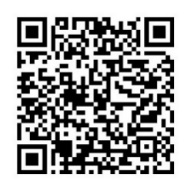 CHRIST CHURCHMilton-next-Gravesenda faith-full welcome for allwww.christchurchgravesend.org.ukVicar: The Revd Dr Andrew Daveyvicar@christchurchgravesend.com01474 3526431st October 2023Seventeenth Sunday after Trinity8am Holy Communion 10am Parish Eucharist with God’s Gang	(followed by refreshments)6pm Evensong for MichaelmasTHIS MORNING’S HYMNS 264 Awake my soul163 Father Lord of all creation408 Lord enthroned931 Jesus remember me733 When God almighty came to earth649 The king of love195 From heaven you cameWednesday 4th October St Francis10am Holy Communion 5pm Evening PrayerNext Sunday 8th October Eighteenth Sunday after Trinity HARVEST8am Holy Communion 10am Parish Eucharist            (followed by refreshments)12noon & 1pm Holy BaptismMORNING PRAYER Monday, Tuesday, Thursday and Friday  in church and on ZOOM at 8.30am https://us02web.zoom.us/j/82117921556Please pray forThe people of Nagorno-Karabakh, Morocco and LibyaThose affected by war, extreme weather or natural disastersMarc and Julia who will be married next Saturday The work of our local hospitals and hospicesThose preparing for confirmationOur Preschool and Tots GroupPlease remember those who have died recently, particularly Sam Brown and those who mourn.